Template Proposal Skripsi International Business ManagementSkripsi Penelitian / Skripsi Internship PenelitianJudulTidak boleh menggunakan kata “hubungan”, “pengaruh”, dan “faktor” di dalam judul, disarankan menggunakan kata, seperti: “studi kasus”, “analisa”, dan “investigasi”.Bab 1 Pendahuluan, berisi:Latar Belakang Masalah Uraian masalah pada focus penelitian secara induktif (khusus-umum). Wajib menyertakan minimal 1 grafik international business (hubungan antar negara) dan 1 grafik industry di Indonesia/ company yang diteliti yang sesuai dengan fokus penelitian. Wajib menjelaskan fenomena yang menarik dan masalah utama yang terjadi. Urgensi penelitian dijabarkan sesuai dengan fenomena masalah yang ada dalam objek penelitian secara jelas; lebih baik jika diberikan data pendukung. Penjabaran novelty wajib dicantumkan dari fenomena penelitian.Rumusan MasalahBerdasarkan latar belakang yang ada, uraikan masalah-masalah penelitian apa yang ingin dijawab, disebutkan dalam bentuk pointer dan dalam kalimat tanya. Rumusan masalah hanya 1 dengan menggunakan metode 5W+1H. Objektif PeneltianBerisi poin-poin masalah yang telah diidentifikasi di atas, dalam bentuk kalimat positif (maksimal 3).Manfaat PenelitianMenyebutkan manfaat apa yang akan diperoleh penulis, perusahaan dan ilmu pengetahuan dari penelitian iniState of the ArtMenyertakan hasil penelitian-penelitian terdahulu yang dianggap relevan dengan penelitian yang digunakan dalam bentuk tabel;Penelitian terdahulu diambil dari 5 artikel jurnal internasional minimal 3 artikel kualitatifTeori dasar wajib diambil dari artikel kualitatifJurnal artikel dengan tahun terbitan maksimal 5 tahun terakhir dan memiliki ISSNTidak boleh mensitasi skripsi, thesis, dan disertasi untuk SotABab 2 Landasan Teori dan Kerangka Pemikiran, berisi:Keterkaitan dengan Bisnis InternasioanalTerdiri dari definisi internasional bisnis, dan menerangkan definisi dari topik yang dipilih dengan merujuk kepada minimal 3 buku International Business Management (International Trade, International Human Resource Management, Strategic Management, Global Supply Chain, Global Marketing Strategy, Cross-cultural Management, dll). Grand TheoryMenjelaskan tentang topik yang dipilih.Teori yang digunakan dalam penelitian.Konsep BerfikirMenggambarkan konsep berfikir melalui sebuah skema.Proposisi Berfikir (jika ada)Bab 3 Metodologi PenelitianFilosofi PenelitianMenggambarkan mengapa penelitian dilakukan, dan bagaimana cara melakukannya (Realism/ Pragmatism/ Interpretivism)Pendekatan PenelitianMenggambaran kejadian yang diteliti secara induktif.Strategi PenelitianMengidentifikasi jenis penelitian apa yang dilakukan (case study/ fenomenologi/ netnografi/ eksperimen/ grounded theory), siapa unit penelitiannya, dan horizon waktu yang digunakan (ditentukan berdasarkan Tujuan Penelitian yang ada di Bab 1). Wajib menyediakan tabel Strategi Penelitian dengan referensi ilmiah. Prosedur Pengambilan DataTeknik pengumpulan data apa saja yang digunakan dalam penelitianWawancara: minimal 5 orang top management/ subject expert; minimal 12 orang karyawan/ pelanggan. Tidak boleh dilakukan melalui chat/ open-ended questionnaire.Focus Group Discussion: minimal 3-4 orang dan tidak boleh dilakukan melalui chat/ open-ended questionnaire.Observasi: minimal level unit kerja dan wajib menyediakan observation sheet.Data Sekunder: company report/ sustainability report/ dokumen internal perusahaan.Studi Literature: tidak terbatas hanya artikel ilmiah.Time Frame/ Time HorizonJangka waktu untuk pengambilan data (minimal 40 menit), dan untuk observasi (minimal 1 minggu, 2jam/ hari).Objek PenelitianMelakukan justifikasi dan menentukan kriteria pemilihan informan.Lokasi PenelitianSitus penelitian, dilakukan secara online atau offline.Prosedur Perekaman DataProtokol Wawancara/ Focus Group Discussion: menuliskan pertanyaan yang akan diajukan & menjawab tujuan penelitian.Protokol ObservasiMembuat logbook observasi dan tujuan observasi sesuai dengan tujuan penelitianMedia RecordingAudio/ video recordingProsedur Analisis DataPilih salah satu prosedur:Saunders/ Yin: Mengumpulkan data tanpa pengujian untuk melihat tema yang muncul dari data yang diambil.Sekaran & Bougie/ Miles & Huberman: 1. Reduksi (menghilangkan data yang tidak relevan), 2. penyajian data (menyajikan data dalam bentuk yang lebih rapi dan sistematis), dan 3. penarikan kesimpulan (penarikan kesimpulan berdasarkan data yang sudah disusun dalam bentuk yang lebih rapi).Strauss & Corbin: 1. pengkodean terbuka (open coding): mengacu pada proses menghasilkan konsep awal dari data, 2. pengkodean aksial (axial coding): pengembangan dan menghubungkan konsep ke dalam keluarga konseptual, dan 3. pengkodean selektif (selective coding): memformalkan hubungan ini ke dalam kerangka teoritis.Verifikasi DataMeberikan penjelasan prosedur verifikasi. Pilih salah satu prosedur verifikasi:forms of bias (meminimalisir subjektifitas dari narasumber), triangulasi, kredibilitas narasumber. STRATEGI BISNIS INDUSTRI CAT OTOMOTIF (STUDI KASUS: PT. B)PROPOSAL SKRIPSIOlehANDI	22000000DEWI 22111111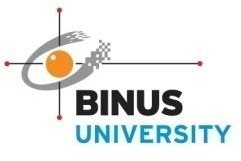 PROGRAM SARJANA EKONOMIINTERNATIONAL BUSINESS MANAGEMENT PROGRAMBINUS BUSINESS SCHOOL UNDERGRADUATE PROGRAMBINUS UNIVERSITYJakarta (2021)*) Pilih salah satuPENILAIAN KELAYAKAN PROPOSAL LTAJudul:………………………………………………………………………………………………………………………………………………………………………………………………………………………………………………………………………………………………………* Jika penelitian tidak memerlukan hipotesis dan uji hipotesis, maka diberi nilai 3.Proposal Penelitian ini dinyatakan LAYAK / TIDAK LAYAK*Jakarta, …..Reviewer,UNIVERSITAS BINA NUSANTARAInternational Business ManagementManagement Study ProgramBinus Business School Undergraduate ProgramSkripsi Sarjana EkonomiSemester Genap 2019/2020JUDUL PROPOSAL DITULIS DI SINI XXXXXXXXXXXXXXXXXXXXXXXXXXXXXXXXXXXXXXXXXXXXX<<Nama Penulis>> <<NIM>>[<<Nama Penulis>> <<NIM>>][<<Nama Penulis>> <<NIM>>]AbstrakTUJUAN PENELITIAN, ialah xxxxxxxxxxxxxxxxxxxxxxxxxxxxxxxxxxxxxxxxxxxxxxxxXxxxxxxxxxxxxxxxxxxxxxxxxxxxxxxxxxxxxxxxxxxxxxxxxxxxxxxxxxxxxxxxxxxxxxxxxx.METODE PENELITIAN xxxxxxxxxxxxxxxxxxxxxxxxxxxxxxxxxxxxxxxxxxxxxxxxxxxx.ANALISIS xxxxxxxxxxxxxxxxxxxxxxxxxxxxxxxxxxxxxxxxxxxxxxxxxxxxxxxxxxxxxxxx.(INISIAL NAMA MHSW)(Keterangan: abstrak dalam satu paragraf, 100-200 kata)Kata Kuncixxxxxxxxxx, xxxxxxxxxx, xxxxxxxxxxxx, xxxxxxxxxxxxKata PengantarDaftar IsiDaftar TabelDaftar GambarDaftar LampiranUNIVERSITAS BINA NUSANTARAInternational Business ManagementManagement Study ProgramBINUS Business SchoolBachelor of Economics ThesisEven Semester 2019/2020WRITE THE PROPOSAL TITLE HERE XXXXXXXXXXXXXXXXXXXXXXXXXXXXXXXXXXXXXXXXXXXXX<<Author Name>> <<NIM>>[<<Author Name >> <<NIM>>][<<Author Name >> <<NIM>>][Class: <<Class>>]AbstractRESEARCH OBJECTIVES, xxxxxxxxxxxxxxxxxxxxxxxxxxxxxxxxxxxxxxxxxxxxxxxxxxxxxxxxxxxxxxxxxxxxxxxxxxxxxxxxxxxxxxxxxxxxxxxxxxxxxxxxxxxxxxxxxxxxxxxxxx.RESEARCH METHODOLOGY xxxxxxxxxxxxxxxxxxxxxxxxxxxxxxxxxxxxxxxxxxxxx.ANALYSIS xxxxxxxxxxxxxxxxxxxxxxxxxxxxxxxxxxxxxxxxxxxxxxxxxxxxxxxxxxxxxxxx.(STUDENTS’ INITIAL NAME)(Note: abstract should be only ONE paragraph, 100-200 words)Keywordsxxxxxxxxxx, xxxxxxxxxx, xxxxxxxxxxxx, xxxxxxxxxxxxBAB 1PENDAHULUAN1.1 Latar BelakangPada dua tahun terakhir ini, penjualan mobil di Indonesia terus mengalami pertumbuhan yang pesat. Menurut data yang didapatkan dari ASEAN Automotive Federation, penjualan otomotif Indonesia sepanjang 2017 mencapai 1,08 juta unit atau 32,32% dari total 3,34 juta unit dari total penjualan mobil kawasan ASEAN. Hal ini dapat dilihat dari laporan yang dikeluarkan oleh ASEAN Automotive Federation sebagai berikut: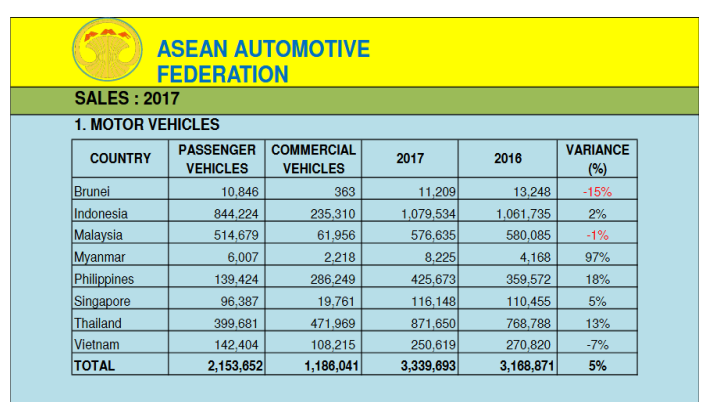 Gambar 1.1 Data Penjualan Mobil Kawasan ASEANSumber: AAF Statistics (2017)Berdasarkan gambar diatas menunjukkan bahwa penjualan mobil di Indonesia mengalami kenaikan sebesar 2% dari tahun 2016 ke 2017. Sementara negara dengan penjualan mobil terbanyak kedua adalah Thailand, kemudian diikuti Malaysia di urutan ketiga. Hal ini membuktikan bahwa secara tidak langsung Indonesia merupakan salah satu negara pasar mobil yang paling menjanjikan dan potensial seASEAN. Sementara itu kondisi impor dunia suku cadang dan aksesoris kendaraan bermotor mengalami peningkatan dari tahun ke tahun dan memberikan perkembangan yang positif sebesar 12,67% selama periode 2009-2013. Hal ini dapat dilihat dari laporan yang dikeluarkan oleh Kementrian Perdagangan (2013) sebagai berikut: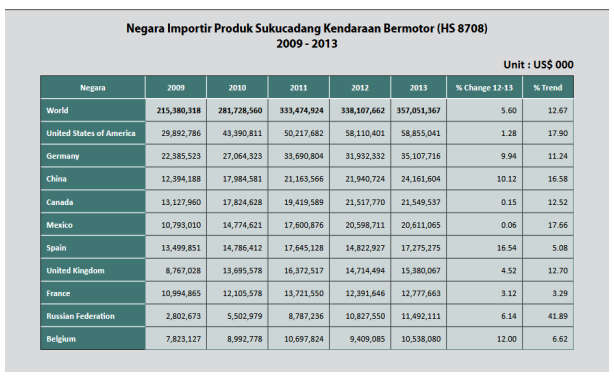 Gambar 1.2. Data Negara Importir Sukucadang Kendaraan BermotorSumber: Kementrian Perdagangan (2013)Berdasarkan data diatas, negara importir produk sukucadang dari tahun 2012 ke tahun 2013 mengalami kenaikan yang signifikan. Tahun 2013, total nilai impor produk tersebut meningkat 5,60%. Serta nilai impor negara-negara diatas terus mengalami peningkatan setiap  tahunnya. Kondisi ini tentunya menggambarkan arus kebutuhan yang semakin tinggi terhadap pasokan produk komponen suku cadang kendaraan bermotor. Melalui potensi ini dapat di manfaatkan bagi industri otomotif di Indonesia khususnya PT. B untuk ikut serta dalam arus pertumbuhan ini. Dapat dilihat pada progress atau perkembangan penjualan produk cat otomotif merk B. Berikut adalah data progress penjualan cat otomotif Merk B: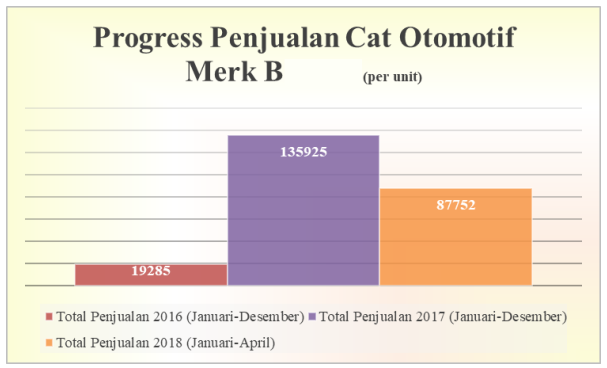 Gambar 1.3 Progress Penjualan Cat Otomotif Merk B13Sumber: Penulis (2018)Berdasarkan grafik, penjualan cat otomotif B mengalami kenaikan yang signifikan dari tahun 2016 menuju tahun 2017 sebesar 85,81%. Serta perkembangan dari tahun 2017 menuju tahun 2018 sudah mencapai separuh dari penjualan tahun 2017 dan masih dalam tahap berjalan.Urgensi PenelitianBerdasarkan pra wawancara yang sudah dilakukan dengan informan 1 mengatakan bahwa di Indonesia cat otomotif merk B masih belum cukup mendapat apresiasi besar dari masyarakat. Dan disamping itu, banyaknya pesaing yang telah ada sebelumnya merupakan permasalahan dalam mencapai apresiasi masyarakat serta mempengaruhi image produk. Dengan begitu, sulit untuk bersaing di industry cat otomotif. Namun, berkembangnya produk dan diterimanya produk B di masyarakat merupakan jalan bagi B untuk terus bersaing di industri cat otomotif melihat sulitnya sebagai pemain baru di industri cat otomotif.Oleh karena itu, untuk menghadapi persaingan pasar PT. B harus dapat menganalisis perusahaan dari berbagai faktor. Oleh karena itu agar PT. B dapat bersaing di industri cat otomotif dan dapat menjadi perusahaan nomor satu di Indonesia maka penelitian ini akan diberikan judul “Strategi Bisnis Industri Cat Otomotif (Studi Kasus: PT. B)”.1.2 Rumusan MasalahSecara umum, penelitian ini ingin mengidentifikasi bagaimana analisis strategi SOAR dan Diamond Strategy yang dapat diterapkan pada PT. B dalam industri cat otomotif di Indonesia.1.3 Objektif Penelitian	Setelah menguraikan keseluruhan latar belakang dan rumusan masalah yang ada, objektif dari penelitian ini adalah:Ingin menggambarkan bagaimana kondisi eksternal dan internal pada PT. B dalam industri cat otomotif di Indonesia.Menganalisis strategi SOAR dan Diamond Strategy yang dapat diterapkan pada PT. B dalam industri cat otomotif di Indonesia.Memberikan rekomendasi strategi yang paling tepat untuk PT. B dalam menghadapi persaingan dalam industri cat otomotif.1.4 Manfaat PenelitianBagi PenelitiHasil dari penelitian ini diharapkan dapat memberikn manfaat bagi peneliti untuk menjelaskan tentang proses pembentukan strategi oleh sebuah perusahaan.Mengimplementasikan teori dan ilmu yang telah didapatkan selama dalam perkuliahan dalam bidang bisnis internasional pada umumnya, dan strategi bisnis pada khususnya.Bagi PerusahaanHasil dari penelitian ini diharapkan dapat memberikan rekomendasi strategi untuk menghadapi persaingan di industry cat otomotif bagi PT. B, sehingga, PT. B dapat melakukan perencanaan strategi yang lebih baik berdasarkan kondisi perusahaan untuk tetap bertahan di industri. Bagi ilmu PengetahuanPenelitian ini diharapkan dapat menambah wawasan dan pengetahuan mengenai faktor-faktor yang mempengaruhi perencanaan dan pelaksanaan strategi pada perusahaan, serta juga diharapkan sebagai sarana pengembangan ilmu pengetahuan yang secara teoritis dipelajari di bangku perkuliahan.1.5 State of the ArtState of the art adalah pustaka yang berasal dari penelitian terlebih dahulu yang sudah pernah dilakukan.Tabel 1.1 State of the ArtSumber: Penulis (2018)BAB 2KAJIAN PUSTAKA2.1 Keterkaitan dengan Bisnis Internasional atau Perdagangan InternasionalPengembangan Strategi Perusahaan Lokal merupakan bagian dari pendekatan yang dilakukan oleh sebuah organisasi dan perusahaan untuk berbisnis tidak hanya di local negaranya sendiri tetapi juga saat berbisnis dinegara lain atau pada saat melakukan ekspansi bisnisnya ke luar negeri. 2.2 Grand TheoryExternal Factor – Model Lima Kekuatan PorterMichael Porter (2015:239-242) menyatakan bahwa hakikat persaingan industry dapat dilihat sebagai kombinasi atas 5 (lima) kekuatan atau faktor, yaitu:Rivalry among competing firms Di dalam industri terjadi persaingan antara satu perusahaan dengan perusahaan lainnya. Persaingan antar perusahaan dalam satu industri atau sejenis dipicu karena perusahaan berkompetisi untuk mencapai daya saing strategis dan laba yang tinggi. Tidak hanya itu, memperebutkan pangsa pasar yang sama dapat memicu persaingan yang agresif.Kemungkinan masuknya pesaing baruDengan munculnya pesaing baru dapat mempersempit ruang gerak bagi perusahaan yang sebelumnya telah berdiri dalam menggapai potensial konsumen. Dengan menggunakan analisis ini memungkinkan perusahaan mampu mengidentifikasi pesaing yang berpeluang masuk ke pasar.Potensi pengembangan produk substitusiDisamping persaingan harga, kesamaan fungsi produk/servis dapat menjadi pertimbangan konsumen dalam pertimbangan memakai produk pengganti (substitusi).Kekuatan tawar-menawar penjual/pemasokKemampuan pemasok dalam memposisikan produknya dapat dilihat dari kedekatannya dengan konsumen. Kemampuan pemasok dapat dilihat juga dari kuatnya dalam menyuplai/ketersediaan yang diberikan kepada konsumen.Kekuatan tawar-menawar pembeli/konsumenKekuatan pembeli dapat dilihat dari permintaan pasar yang tinggi. Semakin tinggi permintaan pasar akan suatu produk, semakin kuat kekuatan pembeli yangmemiliki niat membeli produk dikarenakan produk memang tergolong produk yang diminati.2.3 Analisis SOARStavros, Cooperrider, dan Kelly (2009) menawarkan konsep SOAR (Strengths, Opportunities, Aspirations, Results) sebagai alternatif terhadap analisis SWOT, yang berasal dari pendekatan Appreciative Inquiry (AI). Model SOAR mengubah analisis SWOT yang sudah sangat mapan dalam hal faktor-faktor kekurangan (weakness) internal organisasi serta ancaman (threats) eksternal yang dihadapinya ke dalam faktor-faktor aspirasi (aspiration) yang dimiliki perusahaan serta hasil (results) terukur yang ingin dicapai.Diagram SOAR menurut Stavros, Cooperrider, and Kelley (2009) adalah sebagai berikut: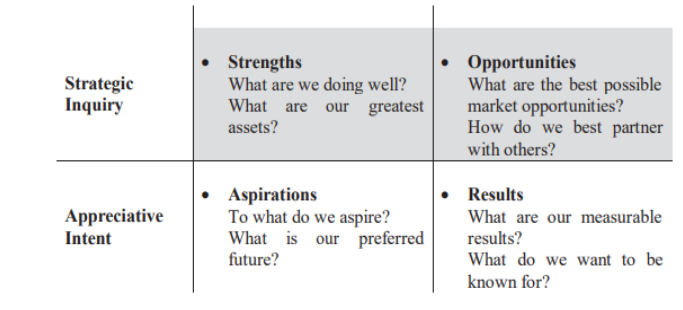 Gambar 2.1 Matriks SOARSumber: Stavros, Cooperrider, Kelley (2009)	Diagram diatas menggambarkan 2 kondisi yaitu:Strategic Planning Focus: perencanaan yang dilakukan focus berdasarkan hasil tabel Strengths dan Opportunities. Berdasarkan kondisi dari perusahaan/organisasi.Human Development Strategy: perencanaan yang focus berdasarkan hasil tabel Aspiration dan Results. Bersumber dari semua elemen stakeholder (personal) perusahaan/organisasi.Matriks Analisis SOAR dibagi menjadi 4 kondisi sebagai berikut: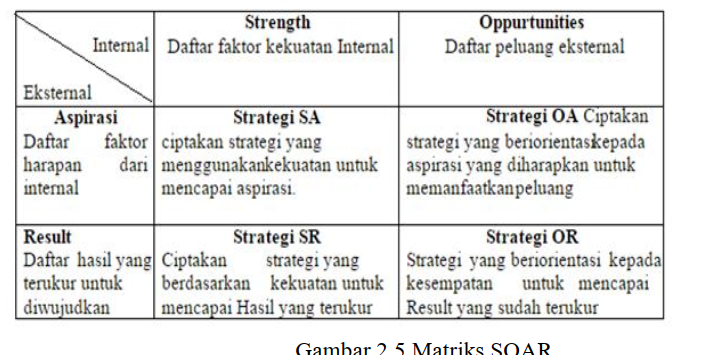 Gambar 2.2 Matriks SOARSumber: Stavros (2009)2.4 Diamond StrategyStudi Carpenter et al. (2011: 290) mengidentifikasi 5 elemen strategi yang dapat diformulasikan kedalam kerangka diamond strategi: Arenas – Dimana perusahaan harus berperan aktif, Vehicles – Bagaimana perusahaan dapat memasuki arena, Differentiators – Bagaimana perusahaan dapat memenangkan pasar, Staging – Apa yang akan menjadi urutan dalam mengambil langkah, Economic Logic – sebagai dari inti kerangka strategi, dalam bagian ini bagaimana perusahaan merencanakan arah perusahaan untuk mencapai keuntungan.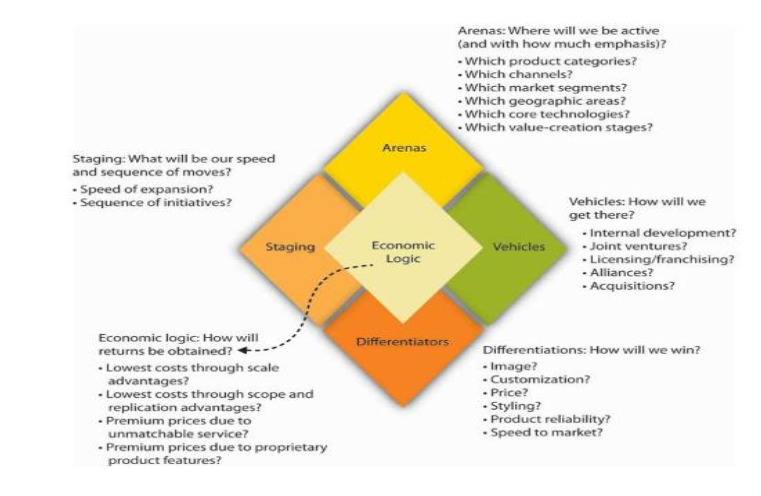 Gambar 2.3 Diamond Strategy Analysis FrameworkSumber: Carpenter et al. (2011)2.5	Kerangka Berpikir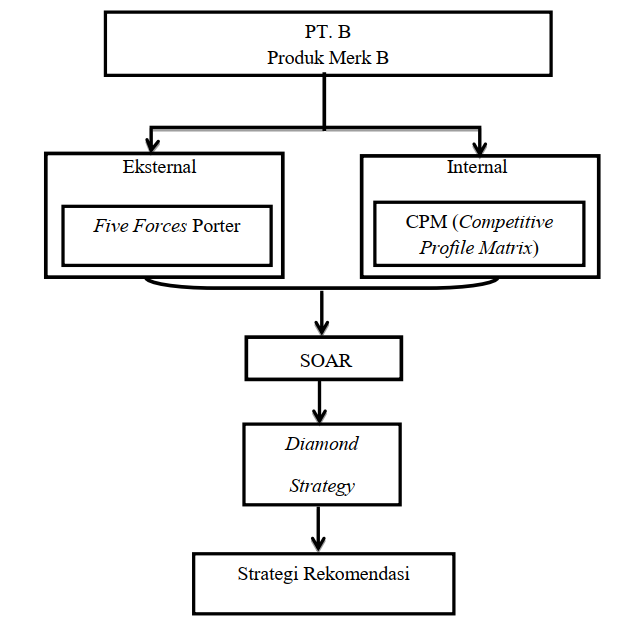 Gambar 2.6 Kerangka BerpikirSumber: Peneliti, 2018Preposisi PenelitianPreposisi adalah pernyataan awal dari sebuah penelitian terhadap fenomena yang terjadi. Berdasarkan kerangka berpikir tersebut, maka preposisi penelitian adalah sebagai berikut:Kondisi eksternal dan internal pada PT. B dalam industri cat otomotif di Indonesia dapat diketahui.Analisis teori yang dilakukan perlu diketahui dan penting peranannya dalam meningkatkan performa perusahaan. Rekomendasi strategi yang paling tepat untuk PT. B dalam menghadapi persaingan dalam industri cat otomotif dapat teridentifikasi.BAB 3METODE PENELITIANFilosofi Penelitian	Penelitian ini bertujuan untuk menganalisis perusahaan dari berbagai faktor, baik internal maupun eksternal, guna mempertahankan daya saing PT. B, sehingga dapat memperoleh dan mencapai tujuan, potensi pasar, keunggulan kompetitif, manfaat dan keuntungan jangka panjang.	Oleh karena itu, filosofi penelitian ini adalah pragmatism dimana peneliti bebas memilih metode, teknik, dan prosedur penelitian yang paling sesuai dengan kebutuhan dan tujuannya (Creswell & Creswell, 2018). Peneliti pragmatis melihat apa dan bagaimana penelitian didasarkan pada konsekuensi yang diinginkan. Tabel 3.1 Four Worldviews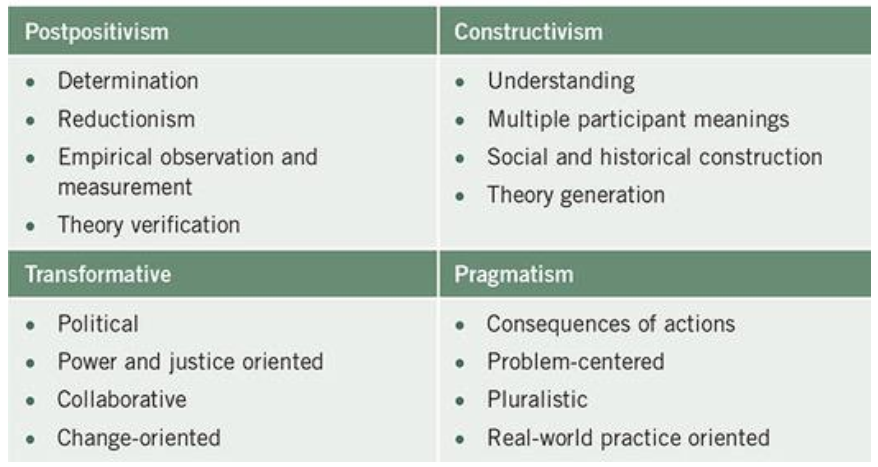 Sumber: Creswell & Creswell (2018)Pendekatan PenelitianDaya saing perusahaan PT. Bintang Chemical Indonesia di Indonesia masih cukup kurang, hal ini disebabkan oleh adanya pengaruh faktor internal dan eksternal. Permasalahan yang dialami oleh perusahaan adalah bagaimana merumuskan strategi yang tepat agar produk PT. Bintang Chemical dengan produk cat otomotif bisa bersaing disamping pasar industri cat otomotif yang masih dipimpin oleh brand lain. Padahal, berdasarkan data Kementrian Perdagangan, negara importir produk sukucadang mengalami kenaikan yang signifikan dari tahun ke tahun. Kondisi ini tentunya menggambarkan arus kebutuhan yang semakin tinggi terhadap pasokan produk komponen suku cadang kendaraan bermotor. Oleh karena itu PT. B berharap dapat ikut serta dalam arus pertumbuhan ini.	Selain itu, secara global, dampak arus bebas jasa, dampak arus bebas investasi, dampak arus tenaga kerja terampil, dan dampak arus   bebas modal dapat berakibat negative pada penjualan PT. B apabila PT. B tidak dapat bertahan dalam persaingan pasar. Oleh karena itu, perlu dilakukan  penyusunan  strategi  dan langkah-langkah yang tepat agar PT. B dapat bertahan dalam persaingan pasar yang semakin ketat. Strategi Penelitian	Menurut Sekaran dan Bougie (2013: 95) desain penelitian adalah kerangka kerja untuk pengumpulan pengukuran dan analisa data bedasarkan pertanyaan-pertanyaan dalam studi penelitian. Dalam penelitian ini, peneliti mengunakan jenis penelitian deskriptif Studi kasus. Melalui penelitian deskriptif, peneliti bisa memahami karakteristik dan membantu peneliti untuk membuat keputusan yang berhubungan dengan penelitian. Unit analisis dalam penelitian ini adalah Manajer PT B. Chemical. Time horizon yang digunakan adalah studi Cross Sectional, Cross Sectional merupakan penelitian yang dilakukan dalam kurun waktu tertentu Sugiyono (2015:8).Table 3.1 Strategi PenelitianSumber: Peneliti (2018)Prosedur Pengambilan DataProsedur yang digunakan oleh peneliti dalam mengumpulkan data adalah interview yang dilakukan secara tatap muka dan terstruktur. Sekaran dan Bougie (2013:118) juga menyebutkan bahwa interview bisa menjadi terstruktur dan non-struktur dalam melakukan interview face-to-face, melalui telefon atau online.Time Frame/ Time Horizon	Penelitian data ini akan diperoleh melalui interview dan observasi, dimana interview dilakukan dalam waktu 45 menit dan observasi dilakukan selama 4 jam per hari dalam kurun waktu satu minggu. Objek PenelitianPada penelitian ini peneliti akan melakukan wawancara dengan 5 Informan yang berasal. Informan dipilih berdasarkan jabatan Manajer level Menengah sampai Top Manajemen dan memiliki pengalaman min 2 tahun di bidangnya, Berikut profile 5 informan yang akan diwawancara oleh peneliti.Tabel 3.2 Objek PenelitianLokasi PenelitianPeneliti melakukan interview dan observasi dengan mendatangi PT. B secara langsung. Dalam observasi, peneliti terlibat dengan kegiatan sehari-hari orang yang sedang diamati atau yang digunakan sebagai sumber data penelitian.Prosedur Perekaman DataBeberapa pertanyaan akan ditanyakan kepada informan dalam interview:Tugas dan tanggung jawab di PT. BLama bekerja di PT. BVariasi produk yang ditawarkan PT. BSiapa pesaing utama PT. BVariasi produk pesaingFungsi produk-produk utama PT. BPerbedaan produk PT. B dengan produk pesaingKualitas produk PT. BApa produk unggul PT. BPersaingan harga produk PT. BUntuk observasi, peneliti telah membuat logbook observasi yang akan disertakan di bagian lampiran. Prosedur Analisis DataPenelitian ini menggunakan teknik analisis data kualitatif dengan pendekatan Miles dan Huberman, CPM (Competitive Profile Matrix), Five Forces Porter, SOAR, dan Diamond Strategy. Miles dan Huberman (1994) dalam Sekaran dan Bougie (2013:337), yang terdiri atas 3 langkah yaitu Reduksi Data (Data Reduction) Penyajian data (Display Data) dan Penarikan Kesimpulan.Verifikasi DataBerdasarkan Creswell & Creswell (2018), dalam memastikan validitas internal, strategi berikut akan digunakan:Triangulasi data: data akan dikumpulkan melalui berbagai sumber termasuk wawancara dan observasi;Pengecekan anggota (member-checking): informan akan berperan sebagai pemeriksa selama proses analisis. Dialog berkelanjutan tentang interpretasi peneliti tentang realitas dan makna, informan akan memastikan nilai kebenaran data.Pengamatan jangka panjang dan berulang di lokasi penelitian—Pengamatan serupa secara rutin dan berulang fenomena dan latar akan terjadi di lokasi selama periode satu minggu;Ujian sejawat (peer examination)— 5 informan expert pada perusahaan PT. B akan berfungsi sebagai pemeriksa sejawat;Model penelitian partisipatif—Informan akan dilibatkan dalam sebagian besar tahapan penelitian ini, mulai dari desain proyek untuk memeriksa interpretasi dan kesimpulan;Klarifikasi tentang bias peneliti—Pada awal studi ini, bias peneliti akan diartikulasikan secara tertulis proposal disertasi dengan judul “Peran Peneliti”.Daftar PustakaAlamdar Hussain Khan, Muhammad Musarrat Nawaz, Muhammad Aleem dan Wasim Hamed. (2012). Impact of Job Satisfaction on Employee Performance: An Empirical Study of Autonomous Medical Institutions of Pakistan.Alharbi Mohammad Awadh, Alyahya dan Mohammed Saad. (2013). Impact of Organizational Culture on Employee Performance.Anuradha Reddy. (2011). Cultural Dimensioms and Impact on Performance Management. Jeanine K. Andreassi, Leanna Lawter, Martin Btockerhoff dan Peter Rutigliano. (2012). Cultural Impact of Human Resource Practices on Job Satisfaction.Karim Sadeghi, Javad Amani dan Hojjat Mahmudi. (2013). A Structural Model of the Impact of Organizational Culture on Job Satisfaction Among Secondary School Teachers.Mohamed R. K, Dr Che Supian, Nurfadhilah Abu Hasan, Venkadesan Olaganthan, Yoshuda Gunasekaran. (2013). The impact of an organization’s culture towards employee’ performace: A study on the frontline Hotel EmployeesBagianSusunanAwalHalaman SampulHalaman JudulHalaman Pernyataan Orisinalitas (khusus softcover)Halaman Persetujuan Dosen Pembimbing (khusus hardcover)Halaman Pernyataan Dosen Penguji (khusus hardcover)Halaman Pernyataan Persetujuan Publikasi Skripsi (khusus hardcover)AbstrakKata PengantarDaftar IsiDaftar TabelDaftar GambarDaftar LampiranIsiSkripsi Penelitian Bab 1: PendahuluanBab 2: Landasan Teori dan Kerangka PemikiranBab 3: Metodologi PenelitianSkripsi Non-PenelitianBab 1: PendahuluanBab 2: Landasan Teori Bab 3: Rancangan Pemecahan MasalahPenutupReferensiLampiran (Jurnal referensi utama, NDA)Riwayat HidupIndeks / Glossary (jika ada)IDENTITAS PENELITIIDENTITAS PENELITIIDENTITAS PENELITIIDENTITAS PENELITI1.NIM:___________________________________________Nama Mahasiswa:___________________________________________Alamat Rumah:_________________________________________________________________________________________________________________________________Telepon Rumah/ HP:________-___________ / _____________________Peminatan:___________________________________________IPK:___________________________________________Kelas*:Reguler/ Smart/ Global2.NIM:___________________________________________Nama Mahasiswa:___________________________________________Alamat Rumah:_________________________________________________________________________________________________________________________________Telepon Rumah/ HP:________-___________ / _____________________Peminatan:___________________________________________IPK:___________________________________________Kelas*:Reguler/ Smart/ Global3.NIM:___________________________________________Nama Mahasiswa:___________________________________________Alamat Rumah:_________________________________________________________________________________________________________________________________Telepon Rumah/ HP:________-___________ / _____________________Peminatan:___________________________________________IPK:___________________________________________Kelas*:Reguler/ Smart/ GlobalKomponen PenilaianKomponen Penilaian12345Latar Belakang (Non BSU)Latar Belakang (Non BSU)Latar Belakang (Non BSU)Latar Belakang (Non BSU)Latar Belakang (Non BSU)Latar Belakang (Non BSU)Latar Belakang (Non BSU)1.Kondisi makro ekonomi / industry2.Kondisi bisnis perusahaan terkait masalah3.Fenomena masalah4.Dampak yang akan muncul5.Pendekatan ilmu yang digunakanKajian Teori, Kerangka Pemikiran, dan Hipotesa (Non BSU)Kajian Teori, Kerangka Pemikiran, dan Hipotesa (Non BSU)Kajian Teori, Kerangka Pemikiran, dan Hipotesa (Non BSU)Kajian Teori, Kerangka Pemikiran, dan Hipotesa (Non BSU)Kajian Teori, Kerangka Pemikiran, dan Hipotesa (Non BSU)Kajian Teori, Kerangka Pemikiran, dan Hipotesa (Non BSU)Kajian Teori, Kerangka Pemikiran, dan Hipotesa (Non BSU)6.Keterkaitan dengan International Business/ International Trade7.Grand Theory8.Applied Theory (Teori yang digunakan dalam penelitian)9.Konsep Berpikir10.Preposisi Berpikir *(Jika ada)Metode (Non BSU)Metode (Non BSU)Metode (Non BSU)Metode (Non BSU)Metode (Non BSU)Metode (Non BSU)Metode (Non BSU)11.Filosofi Penelitian12.Pendekatan Penelitian13.Strategi Penelitian14.Prosedur Pengambilan Data15.Prosedur Perekaman Data16.Prosedur Analisis Data17.Verifikasi DataBSUBSUBSUBSUBSUBSUBSU1.Latar Belakang2.Ide Bisnis3.Tujuan Bisnis4.Analisa Produk5.Analisa Pemasaran6.Analisa Operasional7.Analisa Kelayakan Investasi (ProyeksiKeuangan)TOTAL NILAITOTAL NILAITOTAL NILAITOTAL NILAITOTAL NILAINoPenulisMetodeHasil PenelitianAdaptasi1.Stavros &
Cole (2013)KualitatifPenelitian ini memberikan
seluruh gambaran analisis
dan kerangka SOAR yang
dapat membantu penulis
memberikan pendekatan
untuk perencanaan startegiSOAR2.Sohel, et.al. (2014)KualitatifDidalam peneltian ini memberikan gambaran kekuatan dan kelemahan perusahaan dan pesaing. Gambaran CPM untuk mengeksplorasi keunggulan perusahaan dengan pesaing serta terdapat analisis yang mengandung Five Forces sebagai gambaran peniliti.-CPM
-Analisis Five
Forces Porter3.Bhattacharya S.,
Iyer K. C.,
Momaya K. (2013)KuantitatifPenelitian ini menyelidiki kinerja tujuh perusahaan konstruktsi di India, strategi yang tepat di petakan menggunakan kerangka diamond strategy dalam menyusun strategi.-Analisis
Diamond
StrategyObjektif PenelitianJenis PenelitianPendekatan PenelitianUnit AnalisisTime HorizonO1-O3Deskriptif –
Studi KasusKualitatif –
WawancaraManager PT. BCross-SectionalNoInitialPosisiLama Waktu BekerjaPendidikan1.TKHBusiness Director and
Operational Manager3 tahun S1 Kimia2.ABMarketing Manager4 tahunS1 Manajemen3.YDistributor Jabodetabek PT. B4 tahunD34.IKepala Gudang PT. B4 tahunS15.ESManajer Sales Distributor4 tahunS1